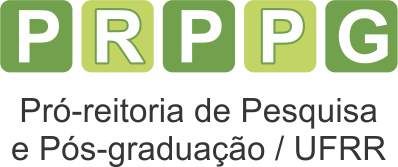 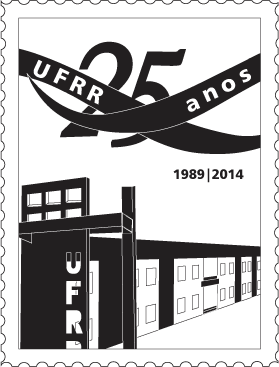 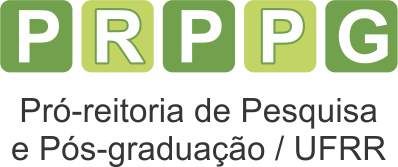 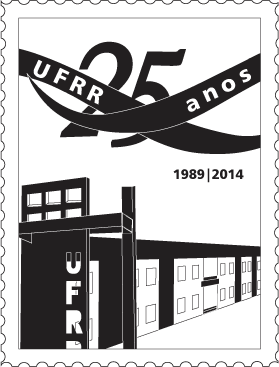 ANEXO IIIEDITAL Nº 03/2014 - PRPPG/PRO-PESQUISA– APOIO ÀS REVISTASANEXO IIIaEDITAL Nº 03/2014 - PRPPG/PRO-PESQUISA– APOIO ÀS REVISTASRELAÇÃO PAGAMENTOS – SERVIÇOSLOCAL, DATA E ASSINATURAANEXO IIIbEDITAL Nº 03/2014 - PRPPG/PRO-PESQUISA– APOIO ÀS REVISTASRELAÇÃO PAGAMENTOS – MATERIAL DE CONSUMOLOCAL, DATA E ASSINATURAENCAMINHAMENTO DE PRESTAÇÃO DE CONTASENCAMINHAMENTO DE PRESTAÇÃO DE CONTASENCAMINHAMENTO DE PRESTAÇÃO DE CONTASENCAMINHAMENTO DE PRESTAÇÃO DE CONTASENCAMINHAMENTO DE PRESTAÇÃO DE CONTASIDENTIFICAÇÃO DO BENEFICIÁRIOIDENTIFICAÇÃO DO BENEFICIÁRIOIDENTIFICAÇÃO DO BENEFICIÁRIOIDENTIFICAÇÃO DO BENEFICIÁRIOIDENTIFICAÇÃO DO BENEFICIÁRIOProjetoProjetoProjetoProjetoProjetoBeneficiário do AuxílioBeneficiário do AuxílioBeneficiário do AuxílioBeneficiário do AuxílioCPFEndereço residencial completoEndereço residencial completoEndereço residencial completoEndereço residencial completoTelefonesCEPCEPCEPE-MAILE-MAILNº /NOME DO EDITAL/N.º PROTOCOLOPeríodo de utilização dos recursos:Período de utilização dos recursos: De  / ______/_______ a  _____/ ______/_______ De  / ______/_______ a  _____/ ______/_______ De  / ______/_______ a  _____/ ______/_______MOVIMENTAÇÃO FINANCEIRA – Nº C/CMOVIMENTAÇÃO FINANCEIRA – Nº C/CMOVIMENTAÇÃO FINANCEIRA – Nº C/CMOVIMENTAÇÃO FINANCEIRA – Nº C/CCategoria VALORDISPONIBILIZADO- A -VALOR UTILIZADO- B -SALDO-C-(C = A - B)CusteioTotalInformações complementaresBENEFICIÁRIO DO AUXÍLIO: BENEFICIÁRIO DO AUXÍLIO: BENEFICIÁRIO DO AUXÍLIO: BENEFICIÁRIO DO AUXÍLIO: Nº Protocolo: Nº Protocolo: Nº Protocolo: Nº ChequeOu do comprovante de transferênciaNota Fiscal/Fatura/Boleto/ReciboNota Fiscal/Fatura/Boleto/ReciboEspecificação do ServiçoQtdeVALORVALORNº ChequeOu do comprovante de transferênciaNúmeroDataEspecificação do ServiçoQtdeUnitárioTotalT O T A L     G E R A L      T O T A L     G E R A L      T O T A L     G E R A L      T O T A L     G E R A L      T O T A L     G E R A L      T O T A L     G E R A L          (Local)   em   dd / mm /aaaaAssinaturaBENEFICIÁRIO DO AUXÍLIO: BENEFICIÁRIO DO AUXÍLIO: BENEFICIÁRIO DO AUXÍLIO: BENEFICIÁRIO DO AUXÍLIO: Nº Protocolo: Nº Protocolo: Nº Protocolo: Nº ChequeOu do comprovante de transferênciaNota Fiscal/Fatura/Boleto/ReciboNota Fiscal/Fatura/Boleto/ReciboEspecificação do ServiçoQtdeVALORVALORNº ChequeOu do comprovante de transferênciaNúmeroDataEspecificação do ServiçoQtdeUnitárioTotalT O T A L     G E R A L      T O T A L     G E R A L      T O T A L     G E R A L      T O T A L     G E R A L      T O T A L     G E R A L      T O T A L     G E R A L          (Local)   em   dd / mm /aaaaAssinatura